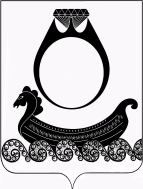 АДМИНИСТРАЦИЯ ГОРОДСКОГО ПОСЕЛЕНИЯ ПОСЁЛОК КРАСНОЕ-НА-ВОЛГЕ  КРАСНОСЕЛЬСКОГО МУНИЦИПАЛЬНОГО РАЙОНА КОСТРОМСКОЙ ОБЛАСТИ                              ПОСТАНОВЛЕНИЕот 27  декабря 2017 года                                                                         №  262Об утверждении на 2018 год порядка предоставления из бюджета муниципального образования городское поселение поселок        Красное-на-Волге Красносельского муниципального района Костромской области субсидий на возмещение недополученных доходов или возмещение фактически понесенных затрат в связи с производством (реализацией) товаров, выполнением работ, оказанием услуг предприятиям поселка Красное-на-Волге, оказывающим населению услуги теплоснабжения и горячего водоснабженияВ соответствии со ст. 78 Бюджетного кодекса Российской Федерации, Федеральным законом от 06.10.2003 г. № 131-ФЗ «Об общих принципах организации местного самоуправления в Российской Федерации», руководствуясь решением Совета депутатов городского поселения поселок Красное-на-Волге Красносельского муниципального района Костромской области от 26.12.2017 г. № 175 «О бюджете городского поселения поселок Красное-на-Волге Красносельского муниципального района Костромской области на 2018 год», администрация городского поселения поселок Красное-на-Волге Красносельского муниципального района Костромской областиПОСТАНОВЛЯЕТ: 1. Утвердить на 2018 год Порядок предоставления из бюджета муниципального образования городское поселение поселок Красное-на-Волге Красносельского муниципального района Костромской области субсидий на возмещение недополученных доходов или возмещение фактически понесенных затрат в связи с производством (реализацией) товаров, выполнением работ, оказанием услуг предприятиям поселка Красное-на-Волге, оказывающим населению услуги теплоснабжения и горячего водоснабжения, согласно приложению к настоящему постановлению.2. Контроль за исполнением настоящего постановления возложить на заведующего отделом экономики и финансов Елфимову А.С.3. Настоящее постановление вступает в силу со дня его официального опубликования и распространяет свое действие на правоотношения, возникшие с 01 января 2018 года по 31 декабря 2018 года.Глава городского поселения                                                В.Н. НедорезовПриложениек Постановлениюадминистрации городского поселения поселок Красное-на-Волге Красносельского муниципального района Костромской областиот 27 декабря . № 262Порядокпредоставления из бюджета муниципального образования городское поселение поселок Красное-на-Волге Красносельского муниципального района Костромской области субсидий на возмещение недополученных доходов или возмещение фактически понесенных затрат в связи с производством (реализацией) товаров, выполнением работ, оказанием услуг предприятиям поселка Красное-на-Волге, оказывающим населению услуги теплоснабжения и горячего водоснабжения1. Общие положения1.1. Порядок предоставления из бюджета муниципального образования городское поселение поселок Красное-на-Волге Красносельского муниципального района Костромской области субсидий на возмещение недополученных доходов или возмещение фактически понесенных затрат в связи с производством (реализацией) товаров, выполнением работ, оказанием услуг предприятиям поселка Красное-на-Волге, оказывающим населению услуги теплоснабжения и горячего водоснабжения населению поселка Красное-на-Волге, за исключением поставки твердого топлива при наличии печного отопления (далее - Порядок), разработан в соответствии со статьей 78 Бюджетного кодекса Российской Федерации на 2018 год.Субсидии из бюджета муниципального образования городское поселение поселок Красное-на-Волге Красносельского муниципального района Костромской области юридическим лицам на возмещение недополученных доходов или возмещение фактически понесенных затрат в связи с производством (реализацией) товаров, выполнением работ, оказанием услуг предприятиям поселка Красное-на-Волге, оказывающим населению услуги теплоснабжения и горячего водоснабжения населению поселка Красное-на-Волге, за исключением поставки твердого топлива при наличии печного отопления (далее - субсидии), предоставляются в целях возмещения недополученных доходов, возникающих при поставке тепловой энергии, отпускаемой в жилищный фонд (для населения) согласно стандарту стоимости тепловой энергии, установленному Советом депутатов городского поселения поселок Красное-на-Волге Красносельского муниципального района Костромской области (далее – Совет депутатов).1.2. Главным распорядителем средств, предусмотренных в бюджете муниципального образования городское поселение поселок Красное-на-Волге Красносельского муниципального района Костромской области на возмещение недополученых доходов, указанных в п. 1.1. настоящего порядка, является администрация городского поселения поселок Красное-на-Волге Красносельского муниципального района Костромской области  (далее по тексту - Администрация).1.3. Финансирование данных видов расходов производится за счет средств, предусмотренных в бюджете муниципального образования городское поселение поселок Красное-на-Волге Красносельского муниципального района Костромской области на 2018 год, но не выше суммы фактически образовавшихся недополученных доходов за отчетный период.1.4. Субсидии предоставляются в целях предоставления жителям городского поселения поселок Красное-на-Волге социальной поддержки в виде частичной оплаты за счет средств бюджета городского поселения поселок Красное-на-Волге стоимости услуг отопления и горячего водоснабжения.1.5. Обязательным условием предоставления субсидий является согласие их получателей (за исключением государственных (муниципальных) унитарных предприятий, хозяйственных товариществ и обществ с участием публично-правовых образований в их уставных (складочных) капиталах, а также коммерческих организаций с участием таких товариществ и обществ в их уставных (складочных) капиталах) на осуществление главным распорядителем (распорядителем) бюджетных средств, предоставившим субсидии, и органами государственного (муниципального) финансового контроля проверок соблюдения получателями субсидий условий, целей и порядка их предоставления.1.6. Получателями субсидий являются юридические лица (за исключением государственных и муниципальных учреждений), индивидуальные предприниматели, осуществляющие деятельность на территории городского поселения поселок Красное-на-Волге Красносельского муниципального района Костромской области, производители работ, услуг в сфере теплоснабжения, оказывающие коммунальные услуги отопления и горячего водоснабжения населению поселка Красное-на-Волге, за исключением поставки твердого топлива при наличии печного отопления, при отпуске в жилищный фонд (для населения) тепловой энергии согласно стандарту стоимости тепловой энергии, установленному Советом депутатов.1.7. Критериями отбора получателей субсидий являются:1) оказание услуг отопления и горячего водоснабжения населению поселка Красное-на-Волге по стандарту стоимости тепловой энергии (тарифу), установленному Советом депутатов;2) лица, указанные в пункте 1.6. настоящего Порядка, осуществляют преимущественное производство тепловой энергии на собственных источниках, находящихся в поселке Красное-на-Волге, транспортировку ее и получаемой от тепловых электростанций тепловой энергии и потребление ее в жилищно-коммунальном хозяйстве поселка Красное-на-Волге, используя при этом низкие потенциалы энергоносителей: температурами до 350° C, давлениями до 3,0 МПа (далее - производство тепловой энергии);3) лица, указанные в пункте 1.6. настоящего Порядка, не признаны в установленном порядке несостоятельными (банкротами) и в отношении их не открыто конкурсное производство.4) лица, указанные в пункте 1.6. настоящего Порядка, осуществляют производство тепловой энергии с использованием топлива (уголь, природный газ).2. Условия и порядок предоставления субсидий2.1. Условиями предоставления субсидий:1) осуществление регулируемой деятельности в сфере теплоснабжения населения поселка Красное-на-Волге Красносельского муниципального района Костромской области (далее – поселок Красное-на-Волге) (оказание услуг отопления и горячего водоснабжения населению поселка Красное-на-Волге по стандарту стоимости тепловой энергии (тарифу), установленному Советом депутатов, который ниже тарифа установленного департаментом государственного регулирования цен и тарифов Костромской области для населения).2) наличие недополученных доходов, возникающих при оказании получателем субсидии услуг теплоснабжения и горячего водоснабжения, за исключением поставки твердого топлива при наличии печного отопления, населению поселка Красное-на-Волге по стандарту стоимости тепловой энергии (тарифу), установленному Советом депутатов.2.2. Размер субсидии,  указанной в п. 1.1. Порядка, определяется по следующей формуле:С =  Рпут - Рпмс, где:С - размер субсидии (рублей в месяц).Рпут -	размер платы за отопление и горячее водоснабжение, рассчитанный по установленному тарифу на тепловую энергию, установленному Департаментом государственного регулирования цен и тарифов Костромской области для населения, по каждому жилому помещению;Рпмс – размер платы за отопление и горячее водоснабжение, рассчитанный по тарифу, равному муниципальному стандарту стоимости тепловой энергии, установленному Советом депутатов, по каждому жилому помещению, рассчитанный согласно объема начисленных населению платежей за коммунальные услуги отопления и горячего водоснабжения по данным АО «ЕИРКЦ» и (или) другого юридического лица, осуществляющего деятельность по начислению и сбору платежей с населения, с учетом перерасчетов за отопление в связи с началом или окончанием отопительного периода.2.4. Субсидии предоставляются лицам, указанным в пункте 1.6. настоящего Порядка, для осуществления (направления затрат) расчетов с поставщиками электроэнергии, топлива (газ, уголь), холодной воды, необходимых для оказания населению услуги теплоснабжения и горячего водоснабжения, за исключением твердого топлива при наличии печного отопления.2.5. Для предоставления субсидии необходимы следующие документы:1) заявление на предоставление субсидии по форме согласно приложению 2 к настоящему Порядку;2) выписка из Единого государственного реестра юридических лиц;3) копия Устава;4) документ, подтверждающий владение на праве собственности, аренды или других вещных правах объектами теплоснабжения и горячего водоснабжения.5) расчет недополученных доходов, связанных с оказанием коммунальных услуг отопления и горячего водоснабжения населению, за исключением поставки твердого топлива при наличии печного отопления (за подписью руководителя и главного бухгалтера - лица, указанного в пункте 1.6. настоящего Порядка) и обосновывающие материалы (данные юридических лиц, осуществляющих деятельность по начислению и сбору платежей с населения, о начисленных (предъявленных) населению платежах за коммунальные услуги отопления и горячего водоснабжения, за исключением поставки твердого топлива при наличии печного отопления);6) копия постановления Департамента государственного регулирования цен и тарифов Костромской области об установлении тарифов на тепловую энергию и горячую воду, поставляемых лицом, указанным в пункте 1.6 настоящего Порядка;7) копия договора о поставке привозных видов топлива (уголь, природный газ) и перечень котельных, использующих данные виды топлива, с указанием их почтового адреса;8) информация по начислению платежей населению за отопление и горячее водоснабжение за соответствующий месяц от АО «ЕИРКЦ» и (или) другого юридического лица, осуществляющего деятельность по начислению и сбору платежей с населения.2.6. Для заключения соглашения (договора) на предоставление субсидии (далее – Соглашение) лица, указанные в пункте 1.6. настоящего Порядка, представляют в администрацию ГП пос. Красное-на-Волге начиная с 09 января 2018 года, документы, указанные в подпунктах 1, 3, 4 (если право не зарегистрировано в Едином государственном реестре недвижимости), 7 пункта 2.5 настоящего Порядка.Копии документов представляются заявителем с предъявлением оригиналов документов для обозрения.Документы, указанные в подпунктах 2, 4 (в случае если право зарегистрировано в Едином государственном реестре прав на недвижимое имущество и сделок с ним),6 пункта 2.5., запрашиваются администрацией ГП пос. Красное-на-Волге в органах государственной власти, органах местного самоуправления Костромской области и в организациях, в распоряжении которых находятся данные документы (их копии или содержащиеся в них сведения), в соответствии с нормативными правовыми актами Российской Федерации, нормативными правовыми актами Костромской области и муниципальными правовыми актами в рамках межведомственного информационного взаимодействия в случае, если они не были представлены заявителем самостоятельно по собственной инициативе. Данные документы лица, указанные в пункте 1.6. настоящего Порядка, вправе представить в администрацию ГП пос. Красное-на-Волге по собственной инициативе.Лица, указанные в пункте 1.6. настоящего Порядка, несут ответственность за достоверность представленных в Администрацию документов и сведений в них.Документы, подтверждающие недополученные доходы, указаны в подпунктах 5,8 пункта 2.5 настоящего Порядка.2.7. Дата начала приема документов на предоставление субсидии – 09 января 2018 года.2.8. Администрация не позднее десятого рабочего дня со дня получения документов, указанных в пункте 2.6, принимает решение о заключении Соглашения или отказе в заключении Соглашения (оформляется письмом Администрации). Соглашение о предоставлении субсидии заключается по типовой форме, установленной Администрацией для соответствующего вида субсидии Для предоставления субсидии получатель субсидии после заключения Соглашения предоставляет документы, указанные в подпунктах 5,8 пункта 2.5 настоящего Порядка.Администрация не позднее десятого рабочего дня со дня получения документов, указанных в подпунктах 5,8 пункта 2.5 настоящего Порядка, принимает решение о предоставлении субсидии (субсидии перечисляются на счет Получателя субсидии) или отказе в предоставлении субсидии (оформляется письмом Администрации).Субсидии перечисляются на расчетные счета, открытые получателями субсидий в учреждениях Центрального банка Российской Федерации или кредитных организациях, указываются в Соглашении.В случае, если Получатель субсидии предоставляет документы и для заключения договора и для получения субсидии – данные документы рассматриваются одновременно. Администрация не позднее десятого рабочего дня со дня их получения, принимает решение о предоставлении субсидии (субсидии перечисляются на счет Получателя субсидии) или отказе в предоставлении субсидии (оформляется письмом Администрации).2.9. Основаниями для отказа в предоставлении субсидии являются:1) несоответствие лица, указанного в пункте 1.6. настоящего Порядка, требованиям пунктов 1.6, 1.7, 2.1, 2.14 настоящего Порядка;2) несоответствие представленных получателем субсидии документов требованиям, определенным в пункте 2.6. настоящего Порядка, и (или) непредставление (предоставление не в полном объеме) указанных документов;3) недостоверность представленной получателем субсидии информации (представление документов, содержащих недостоверную информацию).2.10. Администрация не позднее 5 рабочих дней после принятия решения уведомляет лиц, указанных в пункте 1.6. настоящего Порядка, о предоставлении или отказе в предоставлении субсидий.Отказ в предоставлении субсидии не является препятствием для повторного обращения за предоставлением субсидии в случае устранения причин, послуживших основанием для отказа.2.11. Администрация в течение 7 рабочих дней со дня уведомления о предоставлении субсидии заключает с получателем субсидии соглашение (договор) о предоставлении и использовании субсидии (далее – Соглашение). Соглашение о предоставлении субсидии заключается по типовой форме, установленной Администрацией для соответствующего вида субсидии.2.12. Субсидия предоставляется после заключения Соглашения в пределах бюджетных ассигнований, предусмотренных решением Совета депутатов городского поселения поселок Красное-на-Волге Красносельского муниципального района Костромской области о бюджете городского поселения пос. Красное-на-Волге на соответствующий финансовый год, но не более размера субсидии, предоставляемых администрацией Красносельского муниципального района Костромской области и администрацией Костромской области на выравнивание бюджета городского поселения поселок Красное-на-Волге Красносельского муниципального района Костромской области. Субсидия выплачивается с периодичностью, указанной в Соглашении, но не реже одного раза в квартал.2.13. Действия (бездействие), решения Администрации, осуществляемые (принимаемые) в ходе предоставления субсидий, могут быть обжалованы получателями субсидий:1) в досудебном (внесудебном) порядке главе городского поселения поселок Красное-на-Волге Красносельского муниципального района Костромской области;2) в судебном порядке.2.14. Требования, которым должны соответствовать на первое число месяца, предшествующего месяцу, в котором планируется заключение Соглашения получатели субсидий:1) у получателей субсидий должна отсутствовать просроченная задолженность по возврату в бюджет городского поселения поселок Красное-на-Волге Красносельского муниципального района Костромской области субсидий, бюджетных инвестиций, предоставленных в том числе в соответствии с иными правовыми актами, и иная просроченная задолженность перед данным бюджетом;2) получатели субсидий не должны находиться в процессе реорганизации, ликвидации, банкротства и не должны иметь ограничения на осуществление хозяйственной деятельности;3) получатели субсидий не должны являться иностранными юридическими лицами, а также российскими юридическими лицами, в уставном (складочном) капитале которых доля участия иностранных юридических лиц, местом регистрации которых является государство или территория, включенные в утверждаемый Министерством финансов Российской Федерации перечень государств и территорий, предоставляющих льготный налоговый режим налогообложения и (или) не предусматривающих раскрытия и предоставления информации при проведении финансовых операций (офшорные зоны) в отношении таких юридических лиц, в совокупности превышает 50 процентов;4) получатели субсидий не должны получать средства из бюджета городского поселения поселок Красное-на-Волге Красносельского муниципального района Костромской области в соответствии с иными нормативными муниципальными правовыми актами на цели, указанные в пункте 1.4. настоящего Порядка.2.15. Субсидии перечисляются администрацией только на счет получателя субсидии, указанный в соответствующем Соглашении.2.16. Остатки субсидий, не использованные в отчетном финансовом году, в случаях, предусмотренных Соглашением, подлежат возврату получателями субсидий в бюджет муниципального образования городское поселение поселок Красное-на-Волге Красносельского муниципального района Костромской области в соответствии с бюджетным законодательством Российской Федерации до 01 февраля текущего финансового года.При невозвращении субсидий в бюджет муниципального образования городское поселение поселок Красное-на-Волге Красносельского муниципального района Костромской области получателями субсидий в срок, указанный в абзаце первом настоящего пункта, взыскание субсидий осуществляется в судебном порядке.3. Требования к отчетности3.1. Получатель субсидии представляет в Администрацию отчетность об использовании субсидии в порядке и сроки, предусмотренные Соглашением.Администрация, орган государственного (муниципального) финансового контроля обязаны осуществлять проверку соблюдения условий, целей и порядка предоставления субсидий их получателями.Администрации вправе запрашивать у получателя субсидии информацию и документы, необходимые для проведения проверок соблюдения условий, установленных Соглашением.Получатель субсидии обязан ежемесячно представлять Администрации отчет об использовании бюджетных инвестиций не позднее 28 числа месяца, следующего за отчетным.4. Требования об осуществлении контроля за соблюдением условий, целей и порядка предоставления субсидий и ответственности за их нарушение4.1. Администрация в обязательном порядке поверяет соблюдение условий, целей и порядка предоставления субсидий получателями субсидий.4.2. Меры ответственности за нарушение условий, целей и порядка предоставления субсидий:1) возврат субсидий в бюджет городского поселения поселок Красное-на-Волге Красносельского муниципального района Костромской области:Субсидии подлежат возврату в бюджет муниципального образования городское поселение поселок Красное-на-Волге Красносельского муниципального района Костромской области в случае нарушения получателями субсидий условий предоставления субсидий, установленных настоящим Порядком и заключенными Соглашениями, а также при обнаружении излишне выплаченных сумм субсидий, установлении фактов нецелевого использования субсидий, выявлении недостоверных сведений в документах, представленных для получения субсидий, нарушении порядка и сроков предоставления отчетности, установленных Соглашениями. Возврат субсидии осуществляется в течение 10 рабочих дней со дня получения получателем субсидии письменного требования Администрации в соответствии с бюджетным законодательством Российской Федерации. В случае невозвращения субсидии получателем субсидии в указанный срок, она подлежит взысканию в доход бюджета муниципального образования городское поселение поселок Красное-на-Волге Красносельского муниципального района Костромской области в судебном порядке.2) штрафные санкции (применяемые при необходимости) согласно заключенного Соглашения.Приложение 1к Порядкупредоставления из бюджета муниципального образования городское поселение поселок Красное-на-Волге Красносельского муниципального района Костромской области субсидий на возмещение недополученных доходов или возмещение фактически понесенных затрат в связи с производством (реализацией) товаров, выполнением работ, оказанием услуг предприятиям поселка Красное-на-Волге, оказывающим населению услуги теплоснабжения и горячего водоснабженияФОРМА РАСЧЕТАпо предоставлению субсидий____________________(наименование организации)РАСЧЕТвеличины субсидии в целях возмещения недополученных доходов за ______ месяц 20___ г.(с учетом НДС)Руководитель организации    _____________     ______________________                                М.П.Приложение 2к Порядкупредоставления из бюджета муниципального образования городское поселение поселок Красное-на-Волге Красносельского муниципального района Костромской области субсидий на возмещение недополученных доходов или возмещение фактически понесенных затрат в связи с производством (реализацией) товаров, выполнением работ, оказанием услуг предприятиям поселка Красное-на-Волге, оказывающим населению услуги теплоснабжения и горячего водоснабженияФорма заявления на предоставление субсидииВ администрацию городского поселения поселок Красное-на-ВолгеКрасносельского муниципального района Костромской областиЗАЯВЛЕНИЕна предоставление субсидий из бюджета муниципального образованиягородское поселение поселок Красное-на-Волге Красносельского муниципального районаКостромской области субсидий на компенсацию выпадающих доходов Наименование юридического лица ____________________________________________Юридический адрес __________________________________________________________________________________________________________________________________Прошу предоставить субсидию из бюджета муниципального образования городское поселение поселок Красное-на-Волге Красносельского муниципального района Костромской области субсидий на компенсацию выпадающих доходов организациям, оказывающим услуги _________________________________________________________________________, по стоимости, не обеспечивающей возмещение издержек.Приложения: ________________________________________________________________________________________________________________________________________________________________________________________________________________________________________________________________________________________________________________________________________________________________________________________________________________________________________________________________________________________________Решение арбитражного суда о признании ____________________________________________________________________________________________________________________________несостоятельным  (банкротом)  и  об  открытии   конкурсного   производства отсутствует.Руководитель юридического лица       ___________ _____________________________                                                                      (подпись)      (расшифровка подписи)Главный бухгалтер                ___________ _____________________________                                                    (подпись)      (расшифровка подписи)М.П. (при наличии)«___» _________ 20__ г.Приложение 3к Порядкупредоставления из бюджета муниципального образования городское поселение поселок Красное-на-Волге Красносельского муниципального района Костромской области субсидий на возмещение недополученных доходов или возмещение фактически понесенных затрат в связи с производством (реализацией) товаров, выполнением работ, оказанием услуг предприятиям поселка Красное-на-Волге, оказывающим населению услуги теплоснабжения и горячего водоснабженияОтчет об использовании субсидий ______________________________________(наименование организации)за _________месяц 20___ года(Заполняется ежемесячно, нарастающим итогом)Руководитель организации                  ______________ _________________                   (подпись)                   (Ф.И.О.)М.П.«___» ______________ 20___ годаНаименование поставщика услугКол воГкаллУтвержденный тарифРазмер платы населения по устан. тарифу (2х3)Размер платы населения по муниципальн. стандарту (2хмун.стадарт)Потребность в доплате из бюджетаУчтенные поступления из бюджетаЗадолженность бюджета(6-7)12345678ИТОГОНаименование поставщика услугПолучено из бюджетаПолучено из бюджетаПеречислено поставщикуПеречислено поставщикуПримечаниеСуммаДата поступления по выпискеСуммаДата перечисления по выпискеИТОГО